            NGO-LederuddannelsenHold 13Diplomuddannelse i ledelseØnsker du at:Blive den bedste udgave af dig, som leder.Skabe strategiske forandringer i din organisation.Få følgeskab fra medarbejdere og frivillige.Udvide dit netværk.Organisationer med et almennyttigt sigte har et idealistisk grundlag, hvilket giver særlige udfordringer i forhold til medarbejderes og interessenters forventninger til ledelse af organisationen. Derfor gik en bred kreds af NGO'er i 2005 sammen for at etablere en skræddersyet uddannelse for NGO-ledere med det formål at sikre en yderligere dygtiggørelse af NGO-sektoren i Danmark.Siden har flere end 265 NGO-ledere gennemført NGO-Lederuddannelsen.NGO-Lederuddannelsen justeres løbende i samarbejde med styregruppen ud fra erfaringer, evalueringer og NGO-verdenens udvikling. Det betyder, at uddannelsen løbende har fået nye fag.  Derfor kan uddannelsen også ses, som et efteruddannelsestilbud til alle, der allerede har gået på uddannelsen.NGO-Lederuddannelsen udbydes til særdeles gunstige priser - der kan søges om Statens Voksenuddannelse.Vi glæder os til at byde hold 13 velkomne.  Med venlig hilsenStyregruppen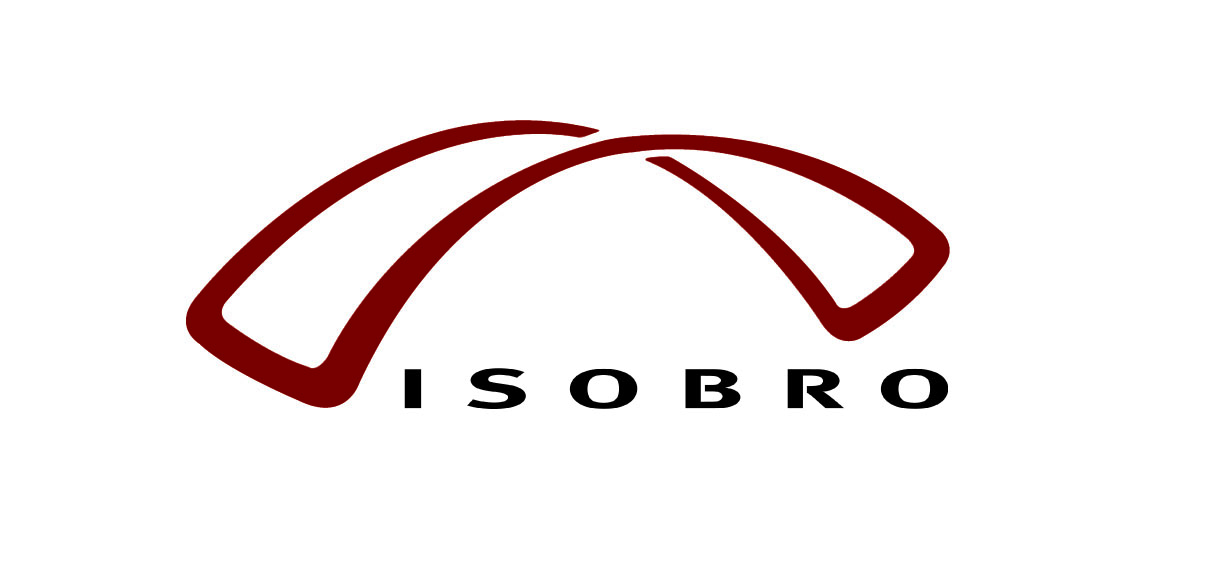 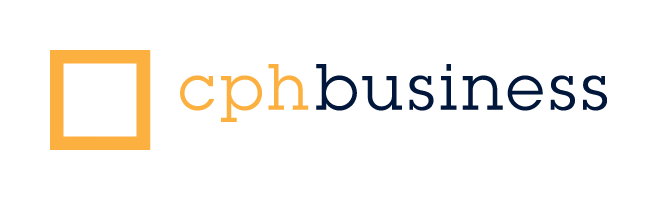 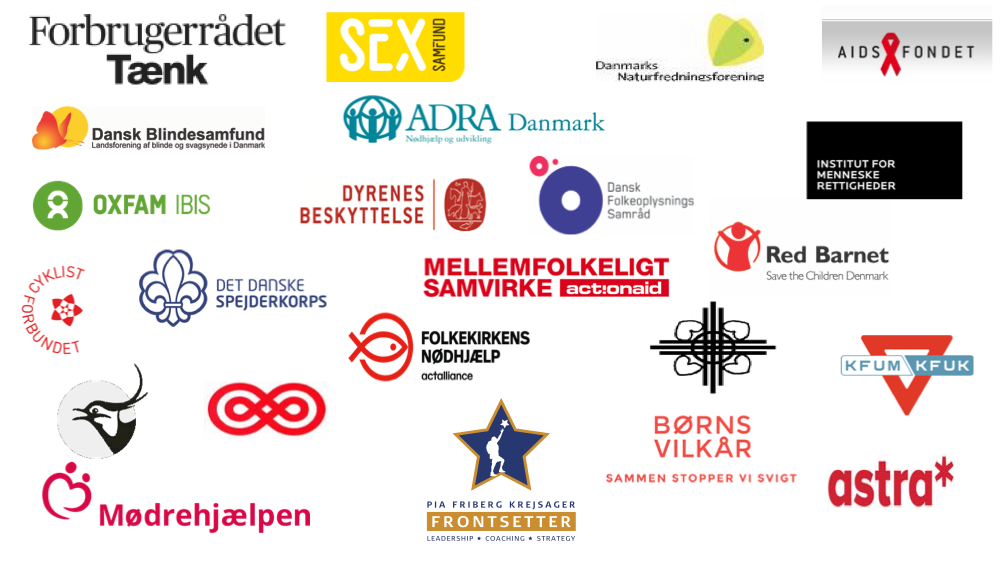 Ændringer i indhold og afvikling kan forekomme undervejs. Deltagerne vil blive orienteret i god tid, hvis der forekommer ændringer.Diplomuddannelse i ledelse gennemføres af FRONTSETTER i samarbejde med Erhvervsakademiet cphbusiness.Læs mere på www.frontsetter.dk Gennemgående undervisere: Pia Friberg Krejsager, FRONTSETTER og Connie Yilmaz Jantzen, ”Center for Diakoni og Ledelse”, FiladelfiaDit vigtigste ledelsesværktøj er dig. Har du lyst til at udfordre dig selv til at blive endnu bedre til at håndtere fremtidens lederudfordringer?… ogHar du lyst til at udvide dit netværk og din viden inden for NGO-verdenen? Der er mange forventninger til moderne ledelse og ledere. På den ene side funktionelle forventninger om at håndtere drift, koordinering og effektivisering på en professionel måde. På den anden side menneskelige forventninger om at skabe motivation og udvikling af kompetente medarbejdere og om at udvikle strategier og implementere forandringer. Et godt samspil mellem lederens faglighed og personlighed fører til naturlig autoritet og gennemslagskraft. Deltagerforudsætninger For at blive optaget på NGO-lederuddannelsen skal du have ledelsesansvar.  Lederuddannelsesforløbet henvender sig til topledere, mellemledere og teamledere.FormålUddannelsernes overordnede mål er, at du uanset ledelsesniveau udvikler dit ledelsesrum, og at du på det organisatoriske niveau udarbejder og implementerer en relevant, ambitiøs og proaktiv strategi i din organisation. Du kommer endvidere til at arbejde med dine personlige udviklingsmål for dit lederskab, og du bliver inspireret af moderne ledelsesteori og ansporet til at arbejde med dig selv og din lederrolle. Dit lederskabSom leder skal du kende dig selv, dine mål, dit drive og dine personlige grænser. Derfor afsættes der gennem hele uddannelsen tid til refleksion og feedback på dit lederskab. Det eneste du selv skal medbringe, er den mængde mod, der skal til for at synliggøre dine tanker og bidrage til at fremme din og dine kollegers læringsproces.UddannelsesforløbetUddannelsen varer 10 måneder og indeholder:Fire moduler af tre dages varighed.To eksaminer fra Diplomuddannelse i ledelse.Konkrete opgaver fra egen hverdag, der kobler teori og din praksis.ActionLearning gruppe for livet.Personlig udvikling, som leder.Herudover får du på NGO-Lederuddannelsen:Et gennemgående praktisk og strategisk udviklingsprojekt, som implementeres i egen organisation og danner udgangspunkt for de to eksamener på Diplomuddannelse i Ledelse.Oplæg fra forskellige specialister, fra universitetsmiljøet og innovationsmiljøet.Oplæg fra andre NGO-ledere.Gennem hele uddannelsen demonstreres og trænes forskellige coaching-metoder. Personlighedstest.Et værdifuldt NGO-netværk.I forbindelse med uddannelsen har du mulighed for at vælge supplerende aktiviteter – både under og efter uddannelsen:Executive coaching.NGO-dage med relevante temaer.Under uddannelsen kommer du til at arbejde sammen med og danne netværk med ledere fra andre NGO-organisationer, som har sammenlignelige udfordringer. Netværksdannelsen er både uformel ved, at du lærer de andre ledere at kende og formel ved, at du kommer til at arbejde i strukturerede og faciliterede Action Learning forløb.Mellem modulerne arbejder du med et strategisk udviklingsprojekt fra din egen organisation. Du omsætter din strategi til virkelighed, og du udfordrer og reflekterer over dit lederskab. Du vil gennem hele uddannelsen arbejde på en personlig udviklingsplan. Her er en personlighedstest, en personlig tilbagemelding samt besøg og interviews i din organisation et vigtigt input. NGO-Lederuddannelsen indeholder to fag på Diplomuddannelse i ledelse.Du kan vælge kun at tage ét fag.Diplomuddannelsen udbydes i tæt samarbejde med Erhvervsakademiet cphbusiness (www.cphbusiness.dk), som sikrer uddannelsens pædagogiske og faglige kvalitet. Uddannelsen kombinerer et højt fagligt niveau med en tæt kobling til praksis, og tager udgangspunkt i NGO-lederens hverdag.Dit strategiske og praksisorienterede ledelsesprojekt bliver din personlige ”svendeprøve” og udgangspunktet for dine kompetencegivende eksaminer. Til hver af de to eksaminer skal du eksamineres i 20 minutter med udgangspunkt i en skriftlig opgave på ca. 8 A4 sider. Der kan efter gældende lovgivning søges om offentligt tilskud til uddannelsen hos Statens Voksenuddannelsesstøtte. Læs mere på www.svu.Informationsmøde Der afholdes informationsmøde om NGO-Lederuddannelsen tirsdag den 28. august 2018 kl. 14.30 til 16.00. Mødet afholdes: Parkovsvej 14, 2820 Gentofte. Tilmelding til informationsmødet skal ske til kontakt@frontsetter.dk senest den 24. august 2018.TilmeldingNedenstående tilmeldingsblanket sendes eller mailes til: FRONTSETTER, Parkovsvej 14,                  2820 Gentofte eller pia@frontsetter.dkPrisen for hele NGO-Lederuddannelsen er kr. 39.500. Der er ikke moms på uddannelsen. Hertil kommer udgifter til bøger og ophold; det tilstræbes, at disse omkostninger holdes på et minimum. SVU og jobrotationDer kan søges om SVU efter gældende regler – læs mere på www.svu.dkTilmeldingsfrist den 1. oktober 2018. Tilmeldingen er bindende. Der betales over to kalenderår. Halvdelen af betalingen forfalder den 1. november 2018. Anden halvdel forfalder den 15. januar 2019.  Jeg tilmelder mig NGO-Lederuddannelsen og registrerer mig med følgende oplysninger:	FOR BINDENDE TILMELDING          Du kan altid ringe eller skrive for at høre mere.Programchef: 	Pia Friberg Krejsager, Direktør/FRONTSETTER		Mobil +45 2920 7444, pia@frontsetter.dk, www.frontsetter.dkMODULBESKRIVELSEPRAKTISKE OPLYSNINGERStrategiske ledelse (diplomfag) – 3 dageStrategiværktøjer                                           Proaktiv strategisk tænkningBlue Ocean og NGO (win/win)HandlekraftDet ledelsesmæssige arbejdsfeltNGO’ers strategiske og ledelsesmæssige udfordringerCoachingModul 1 afholdes, som internat fra:Onsdag den 14. november kl. 9.00 til fredag den 16. november 2018 kl. 16.00.Undervisningen og internat foregår på Fredensborg Vandrehjem.Oplægsholder: relevant NGO-lederProPerson test ActionLearning netværk og facilitering af netværkHandlekraftsanalyse i egen organisationPersonlig tilbagemelding af  ProPersontest, 1½  timer efter aftale.AL-gruppen mødesFeedback på det strategiske projektDet strategiske lederskab (diplomfag)  – 3 dageStrategiimplementering og ejerskabLedelsesteoriMotivationTrivsel og arbejdsmiljøTeam og teambuildingGruppedynamik og samarbejdePersonaleledelseStrategisk kommunikationLedelse af frivilligeCoachingModul 2 afholdes, som eksternat fra:Onsdag den 30. januar til fredag den 1. februar 2019 – alle dage kl. 9.00 – 16.00.Undervisningen foregår i en NGO i KøbenhavnOplægsholder: relevant NGO-lederEksamen i Strategisk ledelseActionLearning netværk30 min. torsdag den 1. marts 2019AL-gruppen mødesForandringsledelse (diplomfag) – 3 dageForandringsmodeller og -teorierLedelse af forandringsprocesserForandringspsykologiKommunikationProjektorganisation og porteføljeledelseBrugerdrevne designprocesserBeslutningsprocesser og incitamentsstrukturerOrganisationsudviklingOrganisationskultur og kulturanalyserCoachingModul 3 afholdes, som eksternat fra:onsdag den 8. maj til fredag den 10. maj 2019 - alle dage kl. 9.00 – 16.00.Undervisningen foregår i en NGO i København.  Oplægsholder: relevant forskerForandringsledelse (diplomfag) – 3 dageForandringsmodeller og -teorierLedelse af forandringsprocesserForandringspsykologiKommunikationProjektorganisation og porteføljeledelseBrugerdrevne designprocesserBeslutningsprocesser og incitamentsstrukturerOrganisationsudviklingOrganisationskultur og kulturanalyserCoachingModul 3 afholdes, som eksternat fra:onsdag den 8. maj til fredag den 10. maj 2019 - alle dage kl. 9.00 – 16.00.Undervisningen foregår i en NGO i København.  Oplægsholder: relevant forskerKollegial lederevaluering gennemføres i hinandens organisationer                 ActionLearning netværkKulturanalyse foretages i egen organisationBesøg og interviews i ActionLearning gruppens organisationer AL-gruppen mødesLederen som forandringsagent (diplomfag) –  3 dagePersonlig lederstil-/udviklingKonflikthåndteringDen svære samtaleAnerkendende ledelseLederen, som værdibærerLederen, som rollemodelLedelsesfilosofiAt få følgeskabAt træde i karakter, som lederCoaching
Modul 4 afholdes, som internat fra:Onsdag den 21. august kl. 9.00 til fredag den 23. august 2018 kl. 16.00.Undervisningen og internat foregår på Fredensborg Vandrehjem.Oplægsholder: relevant praktikerEksamen i ForandringsledelseActionLearning netværk30 min. torsdag den 20. september 2019Faglig og festlig finale – 1 dagLederens videre udviklingEvalueringFestmiddagAfslutningen afholdes i KøbenhavnTorsdag den 26. september 2019 kl. 9.00 til 24.00.BRUG BLOKBOGSTAVERNavn:Organisation:Adresse:Postnr. og by:	Titel:Arbejdsfunktion:Organisatorisk placering:Telefon og mobil tlf.CPR-nr. (Til opret. hos cphbusiness):Mailadresse:Dato og underskrift: